Name ________________________________ Date ________________________ Class______________“The Cask of Amontillado” By Edgar Allan Poe- CharacterizationDirections: Draw how you would visualize these two characters based on the textual evidence. Text Dependent Question: What two character traits would you use to describe the narrator? Utilize the word bank below for support. Support your reasoning with evidence from the text. 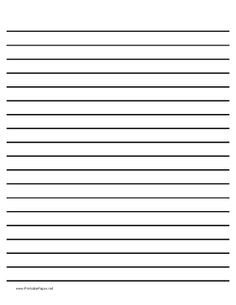 CharacterTextual EvidenceImageNarrator Fortunado